-ПОЯСНЮВАЛЬНА ЗАПИСКА ДО ФІНАНСОВОГО ПЛАНУДЕРЖАВНОГО ПІДПРИЄМСТВА «МИКОЛАЇВСЬКИЙ МОРСЬКИЙ ТОРГОВЕЛЬНИЙ ПОРТ» НА 2020 РІК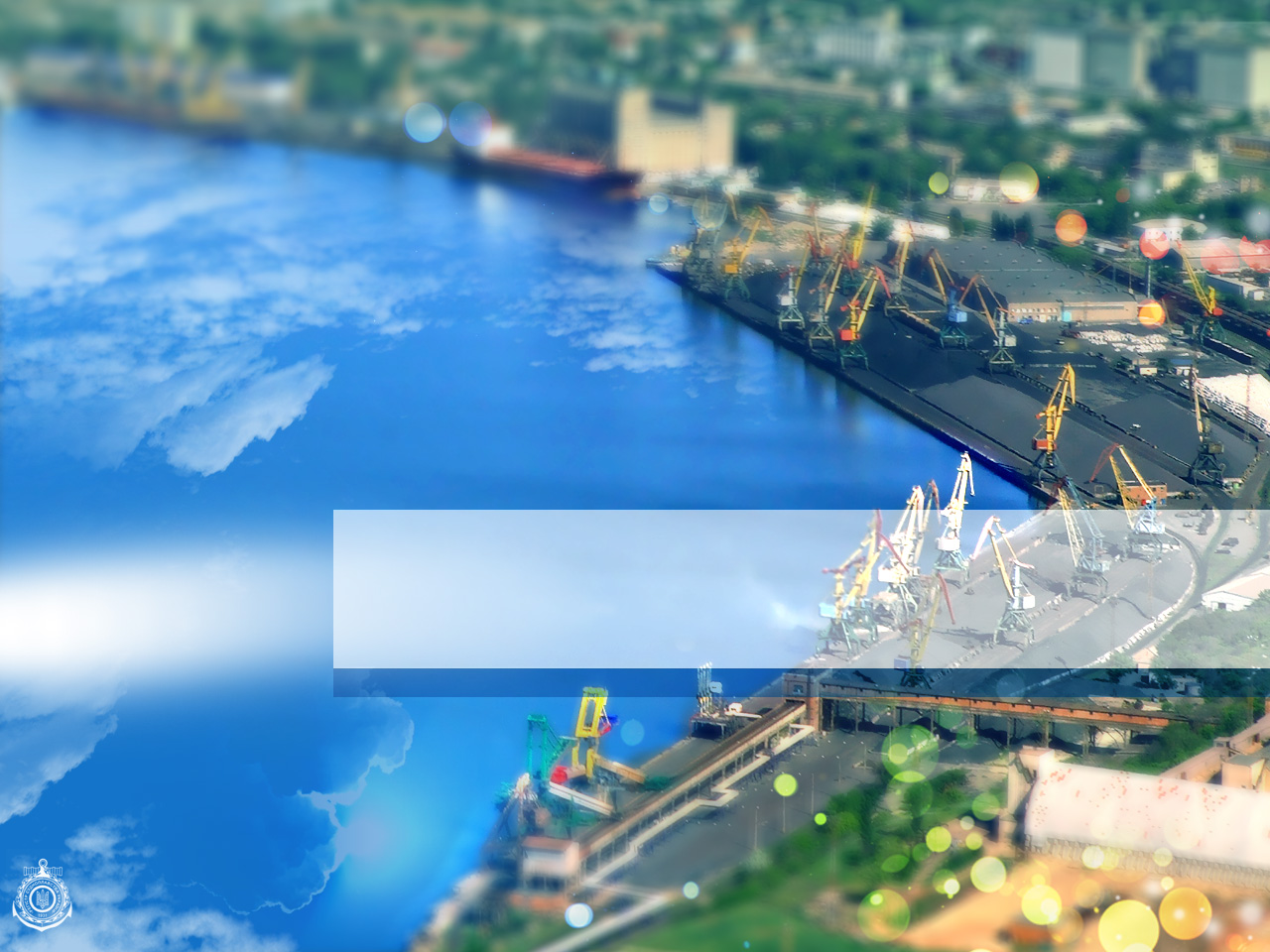 м. МиколаївВСТУПФінансовий план державного підприємства «Миколаївський морський торговельний порт» (надалі - ДП «ММТП», підприємство) на 2020 рік складено у відповідності:Порядку складання, затвердження та контролю виконання фінансового плану суб'єкта господарювання державного сектору економіки затвердженого наказом Міністерства економічного розвитку і торгівлі України від 02.03.2015 № 205, зареєстрованого в Міністерстві юстиції України 19.03.2015 за № 300/26745 (із змінами,  внесеними згідно з Наказами Міністерства економічного розвитку і торгівлі України від 03.11.2015 № 1394, від 31.07.2018 № 1070);Інструкції щодо складання та затвердження фінансових планів, надання звітності про їх виконання підприємствами, установами та організаціями, що належать до сфери управління Міністерства, затвердженої  наказом Міністерства інфраструктури від 15.06.2011 № 152 (зі змінами, внесеними наказом Міністерства інфраструктури України від 11.06.2015 № 210);Постанови Кабінету Міністрів України від 29.11.2006 № 1673 «Про стан фінансово-бюджетної дисципліни, заходи щодо посилення боротьби з корупцією та контролю за виконанням державного майна і фінансових ресурсів» (зі змінами, внесеними згідно з Постановами КМ від 18.07.2007 № 950, від 07.09.2011 № 968, від 04.06.2015 № 390, від 14.12.2016 № 950, від 27.03.2019 № 52) (пункт 13);Постанови Кабінету Міністрів України від 11.07.2018 № 546 «Про схвалення Прогнозу економічного і соціального розвитку України на  2019-2021 роки»;	Нормативно-правових актів, які регламентують діяльність підприємств морського транспорту та складання фінансового плану даними підприємствами, Податкового кодексу України (із змінами та доповненнями), а також інших нормативних документів, які діють на момент складання проекту фінансового плану.Фінансовий план державного підприємства «Миколаївський морський торговельний порт» на 2020 рік сформовано відповідно до Стратегічного плану розвитку державного підприємства «Миколаївський морський торговельний порт» на 2019 - 2023 роки та Інвестиційного плану державного підприємства «Миколаївський морський торговельний порт» на 2019 - 2023 роки, які затверджені наказом Міністерства інфраструктури України  від 19.04.2019 № 285.Загальна інформаціяМісцезнаходження  ДП «ММТП»: 54020, м. Миколаїв, вул. Заводська, 23/14.ДП «ММТП» є державним унітарним підприємством і діє як державне комерційне підприємство, засноване на державній власності, входить до сфери управління Міністерства інфраструктури України.Статут державного підприємства «Миколаївський морський торговельний порт» затверджено наказом Міністерства інфраструктури України від 07.06.2013 № 365, зареєстровано виконавчим комітетом Миколаївської міської ради Миколаївської області 19.06.2013 за № 15221050050000277.У результаті реорганізації на балансі ДП «ММТП» залишилися об’єкти портової інфраструктури, які безпосередньо задіяні у діяльності з виконання вантажно-розвантажувальних робіт: склади та складські майданчики, будівлі, портальні крани, тепловози, навантажувачі, судна портового флоту та ін. Проте, більша частина цих об'єктів портової інфраструктури передана в оренду приватним компаніям. Перелік та кількість основних фондів, які обліковуються на балансі ДП «ММТП» та передані в оренду наведено в таблиці 1.Таблиця 1Станом на 31.03.2019 вартість (100 %) місячної оренди нерухомого майна, яке обліковується на балансі ДП «ММТП» в середньому складає 64,4 грн без ПДВ за 1 м2, відповідно 77,3 грн з ПДВ за 1 м2.	За погодженням Міністерства інфраструктури України у червні 2013 року між 
ДП «ММТП» та ТОВ «МАРКОНІ» укладено договори бербоут-чартеру плавзасобів               (5 буксирів та несамохідної баржі). Перелік плавзасобів, переданих у бербоут-чартер, які обліковуються на балансі ДП «ММТП» відображено в таблиці 2.Таблиця 2Продовження таблиці 2Таблиця 3Перелік портальних кранів, які обліковуються на балансі ДП «ММТП» та передані в оренду приватним стивідорним компаніям Продовження таблиці 3Таблиця 4Перелік рухомого складу залізничного транспорту, який обліковується на балансі ДП «ММТП» та передано в оренду Фінансово-економічні  показникиФінансовий план відображає очікувані результати діяльності ДП «ММТП» у                  2020 році, обсяги надходжень та витрат на забезпечення потреб діяльності та розвитку підприємства. У розділі «Основні фінансові показники» на наступні планові чотири роки наведено показники вищі ніж у стратегічному плані розвитку на 2019 – 2023 роки, оскільки вони розраховані на підставі фактичних показників 2018 року, першого кварталу 2019 року та очікуваних результатів 2019 року. Інформація про фінансові результати ДП «ММТП» відображена в таблиці 5.Таблиця 5Продовження таблиці 5	Доходи ДП «ММТП»Доходи ДП «ММТП» формуються в основному від оренди державного майна (більш 60% в загальному обсязі чистого доходу), користування сервітутом, зберігання майна, вантажів, технагляд за перевантажувальною технікою та інші послуги.Вищевказані послуги надаються за тарифами, затвердженими керівником 
ДП «ММТП». В основу розрахунків тарифів на послуги закладено принцип їх базування на об’єктивно необхідних витратах праці, матеріальних та паливно-енергетичних ресурсів з урахуванням конкретних умов і обсягів надання кінцевому споживачу. Визначення складу витрат і оцінка їх економічної обґрунтованості проводиться відповідно до законодавства України та нормативно-правових актів, що регулюють відносини у сфері бухгалтерського і податкового обліку. Цінова політика ДП «ММТП» ґрунтується відповідно до вимог ст. 21 Закону України «Про морські порти України», Закону України «Про ціни і ціноутворення», наказу                       ДП «ММТП» від 30.12.2011 №905 «Про облікову політику Державного підприємства «Миколаївський морський торговельний порт» зі змінами і доповненнями згідно яких, послуги надаються за вільними цінами та визначаються договором між ДП «ММТП» та їх замовником.		Планові доходи на 2020 рік розраховані, виходячи із планових обсягів реалізації послуг споживачам за тарифами, встановленими відповідно до економічно обґрунтованих витрат: з урахуванням росту цін на товари, роботи, послуги сторонніх організацій; зростання вартості комунальних послуг; росту мінімальної заробітної плати тощо. Структура чистих доходів ДП «ММТП» наведена в таблиці 6.Таблиця 6Продовження таблиці 6Чистий дохід від реалізації продукції (товарів, робіт, послуг) (рядок 1000)Питому вагу у складі валових доходів ДП «ММТП» складає чистий дохід від реалізації продукції (товарів, робіт, послуг) понад 75 %.На 2020 рік заплановано отримати чистого доходу в сумі 67 897,0 тис. грн, що на         8 650,0 тис. грн або на 14,6 % більш планового показника на 2019 рік (59 247,0 тис. грн) та на  6 730,0 тис. грн або на 11,0 % від звіту 2018 року (61 167,0 тис. грн).Надходження бербоут-чартер розраховані виходячи з курсу гривні до долара США (29,4 грн/$) та ставок плати згідно з діючими договорами (зі змінами).Інформація про надходження від бербоут-чартеру плавзасобів наведена в таблиці 7.Таблиця 7Інші операційні доходи (рядок 1070) в 2020 році очікуються в сумі 18 694,0 тис. грн, більш проти запланованого показника на 2019 рік (14 998,0 тис. грн) на 3 696,0 тис. грн, або на 24,6 %, та збільшені проти очікуваних у 2019 році (13 776,0 тис. грн) на 4 918,0 тис. грн або на 35,7 %. Статті доходів у складі інших операційних доходів відображено у таблиці 8.Таблиця 8від реалізації оборотних активів (код рядка 1073/1) – у 2020 році заплановано отримати 1 274,0 тис. грн від проведення списання наступних основних засобів:1). Несамохідне наливне судно «Т-5» (інвентарний № 19038). Судно побудоване у 1959 році. З жовтня 2007 року плавзасіб не використовується, знаходиться у відстої. Термін дії Класифікаційного свідоцтва (як для судна «у відстої») виданого Регістром судноплавства України закінчився в листопаді 2017 року. За висновком експертної оцінки технічного стану судна Регістра судноплавства України (від 22.10.2018 №311-09260-18) встановлено, що для відновлення класифікаційного свідоцтва плавзасобу необхідно провести доковий ремонт судна (останній проводився у 2005 році), виконати дефектацію з обмірами товщини корпусу, ремонт основних елементів судна, ревізію, ремонт, комплектацію та випробування суднового устаткування тощо. Судно знаходиться у незадовільному технічному стані, вплив зовнішніх руйнівних чинників збільшує відсоток корозійного пошкодження конструкції плавзасобу, що може призвести до втрати остійності та затоплення судна, має 100 % зносу, нульову залишкову вартість. На підставі вищевказаного, недоцільно витрачати державні кошти на ремонт та відновлення до робочого стану плавзасобу, вік якого становить понад 60 років.Для запобігання виникнення надзвичайної ситуації та негативних екологічних наслідків вважається за доцільне списати з балансу ДП «ММТП» несамохідне наливне судно «Т-5» (інвентарний №19038). Вага плавзасобу – 120,4 тн, вартість металобрухту – 6 000,0 грн/тн без ПДВ (інформаційно-цінова довідка РТПП Миколаївської області). Загальні втрати металу на згорання і розплавлення при газовому різанні дорівнюють 2 % (К = 0,98). Доходи від реалізації металобрухту складуть: 120,4  тн х 0,98 х 6 000,0 грн/тн = 707 952,0 грн ≈ 708,0 тис. грн.Витрати, пов’язані зі списанням ОЗ складуть 658,4 тис. грн (середня ціна комерційних пропозицій).2). Портальні бункерні установки для сипучих вантажів (інвентарний №№ 541, 19199) введені в експлуатацію у 1983 та 2004 роках, відповідно. Використовувались для перевалки імпортних вантажів в залізничні вагони. Останнім часом обсяги імпортних сипучих вантажів у Миколаївському морському порту значно зменшилися. У період з 2008 року по теперішній час портальні бункерні установки взагалі не використовуються, електрообладнання на цих бункерних установках не працює, металеві конструкції мають значні корозійні пошкодження. Отже, портальні бункерні установки для сипучих вантажів не можуть більше використовуватись у виробництві. Бункерні установки мають знос 100 % та не мають залишкової вартості. Подальше утримання, обслуговування та їх ремонт є недоцільним.  Орієнтовна вага бункерної установки (інвентарний № 541) - 35 тн, бункерної установки (інвентарний № 19199) – 50 тн.Доходи від реалізації металобрухту складуть:(35 + 50) х 0,98 х 6 000,0 = 499 800,0 грн ≈ 499,8 тис. грн.Витрати, пов’язані з списанням складуть:(35 + 50) х 2,0 тис. грн/тн = 170,0 тис. грн (2,0 тис. грн/тн –вартість демонтажу, різання металу, транспортування (середня ціна згідно комерційних пропозицій).3). Вилочні навантажувачі TOYOTA (інвентарний №№ 13887, 13981) вантажопідйомністю 1,5 тн введені в експлуатацію у 1993 та 1991 роках, відповідно. Вказані вилочні автонавантажувачі використовувалися досить тривалий термін, мають мікро тріщини вил, несправність електрообладнання, несправні центральний шток підйому стріли, каретки, гідравлічної системи, значно пошкоджені посадочні місця роликів вантажної мачти. Проведення ремонту зазначених вилочних навантажувачів потребує витрачання значної суми коштів. Вилочні навантажувачі є матеріально застарілими, мають знос 100 % та нульову залишкову вартість. Враховуючи вищезазначене вважається за доцільне списання вилочних навантажувачі TOYOTA (інвентарний №№ 13887, 13981). Орієнтовна вага кожного навантажувача становить 2,85 тн.Доходи від реалізації металобрухту складуть:(2,85 + 2,85) х 0,98 х 6 000,0 = 33 516,0 грн ≈ 33,5 тис. грн.Витрати, пов’язані зі списанням складуть:(2,85 +2,85) х 2,0 тис. грн = 11,4 тис. грн.4). Автотранспортні засоби 3 од. (інвентарні №№22296, 22481, 105012). Асенізаторська  машина КО 503 на базі ГАЗ 52, 1985 року. Потребує ремонт двигуна, вакуумного насосу, цистерни. Нульова залишкова вартість. Toyota Land Cruiser ІІ 1992 року. Пробіг 277 977 км, автомобіль потребує капітального ремонту кузова, двигуна, редукторів ходової частини, має 100 % зносу, нульову залишкову вартість. ГАЗ 3110, 2000 року, пробіг 348 913 км, автомобіль потребує капітального ремонту коробки передач, двигуна, ходової частини. Має 100 % зносу, нульову залишкову вартість. Доходи від реалізації металобрухту складуть:(2,5 + 1,6 + 1,47) х 0,98 х 6 000,0 = 32 751,6 грн ≈ 32,8 тис. грн.Витрати, пов’язані зі списанням складуть:(2,5 + 1,6 + 1,47) х 2,0 тис. грн = 11,14 тис. грн.Доходи і витрати від списання основних засобів наведені в таблиці 9Таблиця 9відсотки по залишкам на поточних рахунках (рядок 1073/2) на 2020 рік  очікуються в сумі 14 000 тис. грн, збільшення до рівня минулих років в результаті збільшення залишку коштів до 94 517 тис. грн на рахунках підприємства (2018 р. – 
74 170 тис. грн, план 2019 р. – 89 869 тис. грн, прогноз 2019 р. – 87 095 тис. грн).	Інші доходи (рядок 1150) заплановано отримати у сумі 632,0 тис. грн, з них:212,0 тис.грн від оприбуткування на складі металобрухту від списання;420,0 тис. грн від безоплатно одержаних активів (оскільки амортизація безоплатно отриманих активів, відповідно П(С) БО 15 "Дохід" п. 21 - безоплатно отриманий актив забезпечує надходження економічних вигід у сумі нарахованої амортизації). Структура інших доходів нижченаведена в таблиці 10. Таблиця 10	Згідно наказу Міністерства інфраструктури України від 30.11.2018 № 580 «Про безоплатну передачу майна державного підприємства «Миколаївський морський торговельний порт» ДП «ММТП» безоплатно передало основні засоби та інші необоротні матеріальні активи на окремий баланс Миколаївській філії державного підприємства «Адміністрація морських портів України», що призвело до зменшення надходжень від оренди нерухомого майна (договір від 20.11.2013 № РОФ-1205 та від 08.08.2013                     № РОФ-1178).Проте, загальний розмір доходів ДП «ММТП» на 2020 рік запланований в обсязі          87 223,0 тис. грн, що на 16,5 % або на 12 323,0 тис. грн більш планового показника               на 2019 рік (74 900,0 тис. грн) та більш очікуваного у 2019 році (79 138,0 тис. грн) на                      8 085,0 тис. грн або на 10,2 %. 	Витрати ДП «ММТП»Собівартість реалізованих робіт (послуг) на 2020 рік запланована в сумі                             17 476,0 тис. грн, більш очікуваної у 2019 році (16 760,0 тис. грн) на 716,0 тис. грн або            на 4,3 %, та планового показника на 2019 рік (16 970,0 тис. грн) на 506,0 тис. грн або                на 3,0 %. Аналіз собівартості реалізованих послуг відображено в таблиці 11.Таблиця 11Продовження таблиці 11У 2020 році плануються витрати за наступними статтями:витрати на сировину та основні матеріали (рядок 1011) – заплановано у сумі 
36,2 тис. грн, що більш плану на 2019 рік (35,0 тис. грн) на 1,2 тис. грн або на 3,4 %, та на    26,2 тис. грн або на 262,0 % до звіту за 2018 рік (10,0 тис. грн). Це витрати, пов'язані з закупівлею:- мастильних виробів (олива двухтактна) для роботи двухтактного двигуна мотокоси (додавання до бензину масла в співвідношенні 1 /50 ) на 1,2 тис. грн;-  лампи LED (40 од.), світильники LED (30 од.), мережеві фільтри (20 од.), батарейки лужні (20 од.) на 23,0 тис. грн;- запчастини до мотокоси (редуктор верхній/нижній, головка) на 2,0 тис. грн;- пісок та сіль для посипання доріг в зимовий період року на 10,0 тис. грн;	витрати на паливо (рядок 1012) – плануються у сумі 115,0 тис. грн що на 
50,0 тис. грн або на 76,9 % більш плану на 2019 рік (65,0 тис. грн) на 59,3 % або                           на 42,8 тис. грн більше  звіту за 2018 рік (72,2 тис. грн). Так, планується придбати 3 482,6 л на 39 000 км пробігу 2-х вантажопасажирських автомобілів (Mitsubishi L200 № ВЕ 70-11ВІ та а/мVW Caddy GP № 7964) очікувана вартість пального (дизпаливо) (з урахуванням зростання цін) 33 грн/л.;	витрати на електроенергію (рядок 1013) на 2020 рік не заплановані, оскільки на виконання наказу Міністерства інфраструктури України від 30.11.2018 № 580 рухоме та нерухоме майно (в т. ч. авто вагова) передано на окремий баланс Миколаївської філії державного підприємства «Адміністрація морських портів України»;		витрати на оплату праці та відрахування на соціальні заходи (рядки 1014, 1015) заплановано у сумі 6 584,0 тис. грн та 1 448,0 тис. грн відповідно, що на 8,8 % більше запланованих на 2019 рік, та на 13,0 % більше до звіту за 2018 рік, в межах макропоказників;витрати, що здійснюються для підтримання об’єкта в робочому стані (проведення ремонту, технічного огляду, нагляду, обслуговування тощо) (код рядка 1016) заплановано у сумі 154,0 тис. грн, що на 8,5 тис. грн або на 5,8 % більш плану на 2019 рік (145,5 тис. грн), на 6,9 % або на 60,9 тис. грн звіту за 2018 рік. Ці витрати передбачені на поточний ремонт та обслуговування автотранспортних засобів, електрообладнання та електромереж, пожежної сигналізації, внутрішнього протипожежного водогону тощо;амортизація основних засобів і нематеріальних активів (рядок 1017) –  зменшення до плану 2019 року на 74,8 тис. грн або на 0,8 % та до звіту за 2018 рік на 
544,8 тис. грн або на 5,7 % та складає 8 960,8 тис. грн у т.ч. 7 888,0 тис. грн амортизація майна переданого в оренду, бербоут-чартер, користування за договором сервітуту тощо.	Адміністративні витрати на 2020 рік заплановані в обсязі 23 061,0 тис. грн, збільшені проти запланованих на 2019 рік (22 580,0 тис. грн) на 481,0 тис. грн або на 2,1 % та очікуваних у 2019 році (22 181,0 тис. грн) на 880,0 тис. грн або на 4,0 %. Статті адміністративних витрат наведено у таблиці 12.Таблиця 12Продовження таблиці 12Продовження таблиці 12Продовження таблиці 12	Збільшення суми адміністративних витрат відбулося за рахунок зростання витрат на:використання службових автомобілів (код рядка 1031) заплановано 2 135,0 тис. грн, що більш плану на 2019 рік (1 850,0 тис. грн) на 285,0 тис. грн або на 15,4 % та більш фактичних витрат 2018 року (1 915,0 тис. грн) на 220,0 тис. грн або на 11,5 %. Це пов’язано із вартості ПММ, запасних частин тощо, оскільки автотранспортні засоби мають фактично 
98 % зносу (рік придбання – 1992, 2000, 2003, 2007) задля безпеки життя та дорожнього руху потрібно постійно підтримувати їх в технічно-справному стані, здійснювати технічне обслуговування та поточні та капітальний ремонти. Незадовільний стан доріг призводить до непланованих витрат на послуги ремонту, придбання запасних частин тощо. Очікувана вартість пального (з урахуванням зростання цін) складає 32,65 грн/л, норми витрат пального затверджені наказом в.о. директора від 28.07.2017 № 215;службові відрядження (код рядка 1036) на 55,9 тис. грн або на 36,3 % більш обсягу 2018 року 154,1 тис. грн), на 90,0 тис. грн або на 75,0 % до запланованого показника на 
2019 рік (120,0 тис. грн) у зв’язку зі збільшенням вартості готельних послуг, зростання розміру добових витрат (10 % від розміру мінімальної заробітної плати, згідно проекту Бюджетної резолюції до 2020 року мінімальна заробітна плата в Україні має зрости до
4 425 гривень), зросла кількість судових засідань у апеляційній та касаційних інстанціях 
(м. Одеса, м. Київ);	оплату праці та відрахування на соціальні заходи (коди рядків 1038, 1039) – заплановано у сумі 12 660,0 тис. грн та 2 784,0 тис. грн відповідно, що на 1792,0 тис. грн, та на 392,0 тис. грн більше плану 2019 року. Збільшення витрат на оплату праці, пов’язано зі збільшенням заробітної плати топ-менеджменту, який приймає ключові рішення щодо функціонування та розвитку підприємства (Наказ МІУ від 13.08.2018 № 70/о);консультаційні та інформаційні послуги (код рядка 1045) заплановано в обсязі 
300,0 тис. грн на інформаційно-правове забезпечення «Ліга:3акон ЕлітСпец» 9.1.3.; обслуговування ІАЛСМРТ; супровод системи Айпилекс; послуги з обробки даних, видачі сертифікатів та їх обслуговування ТОВ "Центр сертифікації ключів "Україна" тощо;юридичні послуги (код рядка 1046) заплановано 64,0 тис. грн, а саме: витрати на юридичні послуги обумовлені необхідністю своєчасного та оперативного юридичного реагування на неправомірні дії контрагентів порту, державних органів та інших осіб, застосування всіх дозволених чинним законодавством заходів для запобігання наслідків порушення інтересів порту, участю в засіданнях судів різних інстанцій та юрисдикцій, необхідністю залучення адвоката для оперативного вирішення питань (Закон України «Про внесення змін до Конституції України (щодо правосуддя)» від 02.06.2016, Конституція України стаття 1312, відповідно до якої виключно адвокат здійснює представництво іншої особи в суді), нотаріальні послуги (оформлення та засвідчення документів);послуги з оцінки майна (код рядка 1047) на виконання пп. 1 п. 1 наказу Міністерства інфраструктури України від 04.08.2015 №300 №300 «Про проведення аудиту та консалтингу, оцінки майна», п. 2.2 наказу ДП "ММТП" від 30.12.2011 №905 "Про облікову політику 
ДП "ММТП" зі змінами і доповненнями заплановано – 100,0 тис. грн; витрати на утримання основних фондів, інших необоротних активів загальногосподарського використання (код рядка 1050) заплановано в обсязі 1 177,0 тис. грн. на опалення – 100,0 тис. грн, водопостачання – 15,0 тис. грн, охорона – 700,0 тис. грн, електрозабезпечення – 180,0 тис. грн, утримання орендованих приміщень, майна – 
120,0 тис. грн, оренда приміщення в МІУ (70%) – 42,0 тис. грн, витрати на поліпшення основних фондів -20,0 тис. грн;на держмито (код рядка 1051/4) - 440,0 тис грн. Для забезпечення позовів ДП «ММТП» про стягнення дебіторської заборгованості.Інші операційні витрати на 2020 рік заплановані в обсязі 15 102,0 тис. грн, більш запланованих на 2019 рік (9 795,0 тис. грн) на 5 307,0 тис. грн або на 54,2 % та очікуваних за 2019 рік (12 146,0 тис. грн) на 2 956,0 тис. грн або на 24,3 %. Структура інших операційних витрат відображена у таблиці 13.Таблиця 13Продовження таблиці 13Продовження таблиці 13Собівартість реалізованих виробничих запасів (код рядка 1086/1) - 212,0 тис. грн собівартість металобрухту, оприбуткованого на склад після списання основних засобів (відповідні доходи у рядку  1152/1   «інші доходи від списання майна»).Витрати на утримання, об'єктів соціальної інфраструктури (код рядка 1086/2) заплановано 893,0 тис. грн на сплату земельного податку, утримання та охорону рухомого та нерухомого майна: бази відпочинку «Портовик», бази відпочинку «Світанок», Кінбурнського господарства.Перерахування профкому (код рядка 1086/3) в обсязі 2 359,0 тис. грн  відрахування від фонду оплати праці в бюджет профкому згідно з п. 9.1.5 Колдоговору на 2013-2020 р.р. на уставні та інші цілі (культурно-масову, фізкультурну і оздоровчу роботу).Витрати на оплату праці та відрахування на соціальні заходи (код рядка 1086/6, 1086/7) відділ контролю та управління активами.Грошові виплати і пов'язані з ними нарахування (код рядка 1086/16) – 2 440,0 тис. грн та складається з наступного:380,0 тис. грн на виплату пільгових пенсій колишнім працівникам ДП «ММТП», які призначаються відповідно до частини 2 Прикінцевих положень Закону України «Про загальнообов'язкове державне пенсійне страхування» в частині пенсій, призначених відповідно до пунктів «б» - «з» ст. 13 ЗУ «Про пенсійне забезпечення» (11 осіб);  1 954,0 тис. грн передбачено на премії (з відрахуваннями) працівникам ДП «ММТП» до 8 Березня, до професійного свята - День працівників морського та річкового флоту (преміювання працівників ДП «ММТП», яким присвоюється звання «Почесний портовик» (у розмірі посадового окладу дод. 1 Колодоговору),грошові виплати працівникам, які звільняються за власним бажанням протягом 3 місяців з дати досягнення пенсійного віку (10% пос. окладу за кожний повний відпрацьований рік); 26,0 тис. грн преміювання 3-х осіб, у зв’язку з 50-річним та 60-річним ювілеєм 
(21,0 тис. грн премії у розмірі 50 % місячного посадового окладу та 5,0 тис. грн нарахування на премії) відповідно п. 4 Додатку №4 діючого Колдоговору на 
2013-2020 р .р.;80,0 тис. грн на оплату перших п’яти днів непрацездатності (у т.ч. 16,0 тис. грн – нарахування).	Витрати на утримання ОЗ які не використовуються та плануються для передачі в оренду (код рядка 1086/9) заплановані в обсязі 2 526,0 тис. грн та враховують  амортизацію основних засобів, послуги Регістра судноплавства України, причальний збір, водолазні роботи, послуги з дератизації, поточний ремонт та обслуговування електромереж та електрообладнання (на вимогу п.1.6, 1.10, 1.11 «Правил технічної експлуатації електроустановок споживачів» затверджених Наказом Міністерства палива та енергетики України від 25.07.2006р. № 258, із змінами та доповненнями).Оцінка майна до передачі в оренду (рухоме) (код рядка 1086/14) передбачено на 2020 рік 
50,0 тис. грн для оцінки 31 одиниці окремого індивідуально визначеного майна яке є потенційними об'єктами оренди в 2020 р.Соціальні виплати згідно Колдоговору (код рядка 1086/21) для економічного стимулювання працівників до виконання фінансових показників на 2020 рік заплановано 1500,0 тис. грн (з відрахуваннями) на одноразові заохочення з нагоди свят: Новий рік, День незалежності України, День перемоги, День захисника вітчизни (п. 8.4.6. колективного договору ДП «ММТП» на 2013-2020 роки, зі змінами та доповненнями).Інші витрати, які виникають в процесі звичайної діяльності, але не пов’язані з операційною діяльністю, складуть у 2020 році 851,0 тис. грн. Це — витрати по списанню основних засобів (демонтаж, різання металоконструкцій та механізмів, транспортування). Покриваються «Іншими операційними доходами» (код рядка 1173/1). Плануються до списання основні засоби, які не можуть більше використовуватись у господарській діяльності підприємства, а саме: несамохідне наливне судно «Т-5» (інвентарний № 19038), портальні бункерні установки для сипучих вантажів                      (інвентарні №№ 541, 19199); вилочні навантажувачі TOYOTA в/п 1,5 т. (інвентарні №№ 13887, 13981); автотранспортні засоби 3 од. (інвентарні №№22296, 22481, 105012).Інформація про фінансовий стан ДП «ММТП» наведена в таблиці 14.Таблиця 14Показник основні засоби (код рядка 6001) не відображає об'єкти портової інфраструктури, які обліковуються на балансі ДП «ММТП» (нерухоме майно) та передані в оренду приватним компаніям. Відповідно до п. 6 П(С) БО 32 «Інвестиційна нерухомість» об’єкти основних засобів, які утримуються з метою отримання орендної плати та/або для збільшення власного капіталу відображаються як окремі інвентарні об’єкти, визнаються інвестиційною нерухомістю, відображаються в Балансі (Звіт про фінансовий стан) рядок 1015 (відповідно Первісна вартість інвестиційної нерухомості код рядка 1016 та знос інвестиційної нерухомості рядок 1017).Загальні операційні витрати в 2020 році передбачено в сумі 55 427,0 тис. грн, збільшені проти запланованих на 2019 рік (49 230,0 тис. грн) на 6 197,0 тис. грн або на 
25,6 %, та проти очікуваних у поточному році (49 972,0 тис. грн) на 5 455,0 тис. грн або на 10,9 %. Структура витрат операційної діяльності за елементами наведена в таблиці 15.Таблиця 15Витрати на охорону праці, спеціальне навчання та цивільний захист Витрати на охорону праці в проекті фінансового плану ДП «ММТП» на 2020 рік заплановані у розмірі 157,0 тис. грн, що більш 0,5 % від фонду оплати праці за 2018 рік та наведені в таблиці 16.Таблиця 16Розподіл за статтями витратЗаплановані на 2020 рік кошти, ДП «ММТП» планує направити на виконання заходів зазначених у таблиці 17.Таблиця 17Загальна кількість посадових осіб, які повинні проходити навчання з питань охорони праці (загальний курс) 8 осіб, з них 3 особи пройшли навчання у 2018 році та 5 осіб пройдуть навчання у 2019 році, тому на 2020 рік витрати на навчання з питань охорони праці не передбачено. Проектом фінансового плану не передбачено витрати на 2020 рік на навчання з перевезення або приймання небезпечних вантажів, оскільки ДП «ММТП» не задіяне в процесі перевезення вантажів і не має фахівців та робітників, які займаються класифікацією, пакуванням, маркуванням чи нанесенням знаків небезпеки та інформаційних табло на упаковки, оформленням транспортних документів, відправленням, перевезенням або прийманням небезпечних вантажів. Витрати на заходи цивільного захисту заплановані у розмірі 286,5 тис. грн, які враховані у рядках 1016, 1018, 1051, 1086 проекту фінансового плану на 2020 рік. Перелік витрат, запланованих на заходи цивільного захисту наведено у таблиці 18.Таблиця 18Розподіл чистого прибуткуРозподіл чистого прибутку, який залишиться в розпорядженні ДП «ММТП» у 
2020 році після сплати обов’язкових платежів, здійснюється наступним чином:на розвиток  виробництва – 7 197,0 тис. грн;на інші цілі (матеріального заохочення) – 3 632,0 тис. грн (за наявністю фінансових ресурсів та виконання плану чистого прибутку) спрямовується на винагороду керівнику згідно умов контракту від 19.11.2018 №11-ІІІ та 3 000,0 тис. грн на винагороду працівникам підприємства за підсумками роботи ДП «ММТП» за рік.Чистий прибуток, який ДП «ММТП» планує отримати в 2020 році, складає 
21 658,0 тис. грн збільшений проти запланованого на 2019 рік (17 920,0 тис. грн) на 20,9 % або на 3 738,0 тис. грн та більш очікуваного у поточному році (19 542,0 тис. грн) на 
2 116,0 тис. грн або на 10,8 %.Чисельність працівників та заробітна платаМінімальний розмір посадового окладу (місячної тарифної ставки) на ДП «ММТП» відповідає рівню мінімальної заробітної плати, встановленої законодавством.Середньооблікова чисельність усіх працівників ДП «ММТП» в 2020 році  складе близько 55 осіб (у тому числі працюючі за цивільно-правовими договорами та сумісники).Виходячи із запланованих витрат на оплату праці (23 591,0 тис. грн) середньомісячна зарплата працівників підприємства (у переважній більшості керівний склад) в 2020 році складе 35 744 грн. Платежі до бюджету та єдиний соціальний внесокСплату податків та зборів до бюджету та державних цільових фондів ДП «ММТП» проводить вчасно та у відповідності з чинним законодавством України.У 2020 році заплановано перерахувати податки, збори, обов'язкові платежі до державного та місцевих бюджетів на суму 56 069,0 тис. грн. Детально розрахунки з бюджетом наведено у таблиці 19.Таблиця 19Продовження таблиці 19	Проектом фінансового плану ДП «ММТП» на 2020 рік не передбачено сплата податку на нерухоме майно, відмінне від земельної ділянки, оскільки ДП «ММТП» отримало від Державної фінансової служби України індивідуальну податкову консультацію (лист 
від 09.04.2019 № 1520 16199-9912-02-03-15/ІПК) про відсутність у ДП «ММТП» податкових зобов’язань з вищезазначеного податку. 	Відповідно до постанови Кабінету Міністрів України від 24.04.2019 № 363 «Про внесення зміни до пункту 1 Порядку відрахування до державного бюджету частини чистого прибутку (доходу) державними унітарними підприємствами та їх об'єднаннями та визнання такими, що втратили чинність, деяких постанов Кабінету Міністрів України» із 01 січня 
2019 року відрахування ДП «ММТП» до державного бюджету частини чистого прибутку (доходу) становить 50 %. 	Податкове навантаження у розрахунку на одного працівника ДП «ММТП» в місяць протягом 2020 року складе 85 тис. грн.	Станом на 31.03.2019 року переплата до Держбюджету з податку на прибуток складає  2,2 млн грн.Інвестиційна діяльністьКапітальні інвестиції на 2020 рік заплановано у відповідності до Інвестиційного плану державного підприємства «Миколаївський морський торговельний порт» до 2023 року, затвердженого наказом Міністерства інфраструктури України від 19.04.2019 № 285.У 2020 році ДП «ММТП» планує проведення капітальних вкладень у розвиток інфраструктури підприємства в  розмірі 6 203,0 тис. грн. Капітальні інвестиції будуть виконуватись за власні кошти ДП «ММТП». Основними напрямками капітальних вкладень в інфраструктуру підприємства у 
2020 році передбачається:придбання  основних  засобів – на  суму 1 575 тис. грн;придбання інших необоротних матеріальних активів – не планується;придбання нематеріальних активів – на суму 228 тис. грн;модернізація, модифікація (добудова, дообладнання, реконструкція) основних засобів– на суму 2 500 тис. грн;капітальний ремонт – 1 900 тис. грн.Показники та обсяги капітальних інвестицій наведено у таблиці 20.Таблиця 20Придбання (виготовлення) основних засобів (код рядка 4020) – 1 575,0 тис. грн, в тому числі:Пасажирський мікроавтобус - 1 000,0 тис грн. У період 2013 року відповідно до Закону України від 17.05. 2012 року № 4709-VI здійснено реорганізацію ДП «ММТП» шляхом виділу стратегічних об’єктів та іншого майна до новоствореного підприємства миколаївськаа філія ДП «АМПУ». У ДП «ММТП» залишився автомобільний парк доволі застарілий зі значним зносом. Інформація по кожному автомобілю станом на 01 червня 2019 року наведена у     таблиці 21.										Таблиця 21Продовження таблиці 21В загальній вартості основних засобів підприємства вартість легкових автотранспортних засобів складає 0,2 %. Головним напрямком діяльності ДП «ММТП» є утримання та забезпечення ефективного використання державного майна, здійснення контролю за його безпечною експлуатацією. Оскільки об’єкти портової інфраструктури (рухоме та нерухоме майно) розташовані на території площею 88,41 га та об’єкти соціальної сфери (Кінбурнське господарство,  б/в «Портовик» у місті Очаків, б/в «Світанок» у селищі Рибаківка, Березанського району) то у ДП «ММТП» виникла нагальна виробнича потреба в придбанні пасажирського автотранспортного засобу.Технічні характеристики мікроавтобусів пасажирських наведено у таблиці 22.Таблиця 22Враховуючи багаторічний досвід та технічні характеристики ДП «ММТП» надає перевагу автомобілям моделі TOYOTA Proace Verso. Проведеним аналізом співвідношення              ціна/якість перемога залишається за Toyota Proace Verso, тому що за більш низькою витратою палива окупність автомобіля більш відчутна. Перевага цієї моделі в вантажопідйомності понад 1 тони, багатофункціональності, маневреності, економічності, надійності та безпеці повноцінного мікроавтобуса. Цей автомобіль може вміщати до восьми осіб, ідеально підходить для використання з метою поїздок, пов’язаних з виробничо – службовою діяльністю до Києва, (Кінбурнське господарство, б/в «Світанок» у селищі Рибаківка, Березанського району) тощо.ДП «ММП» придбавало оргтехніку у 2008 – 2010 роках, тому виникла потреба у відновленні, а саме:	- комп’ютери - 175,0 тис. грн;	- принтери - 140,0 тис. грн.;	- кондиціонери – 60,0 тис. грн.;	- охоронна сигналізація – 200,0 тис. грн.	Придбання (створення) нематеріальних активів (код рядка 4040) – 228,0 тис. грн, а саме: - VMware vCenter Server (програмний продукт для віртуалізації підприємства, управління віртуальними машинами і ресурсами) – 75,0 тис. грн;- Vmware vSphere (автоматизація віртуальної інфраструктури) – 75,0 тис. грн;- Microsoft Office 365 (лицензия офис)  - 8,0 тис. грн;- програмне забезпечення (Veeam Backup, ESET NOD32) – 20,0 тис. грн;- Microsoft Windows 10 Pro 64-bit (ліцензії на операційні системи) – 50,0 тис. грн.	Модернізація, модифікація (добудова, дообладнання, реконструкція) основних засобів (рядок 4050) – 2 500,0 тис. грн продовження реалізації проекту, який  розпочато у 2019 році «Реконструкція нежитлової будівлі їдальні, розташованої за адресою: м. Миколаїв, 
вул. Заводська, № 25 А». Після завершення реконструкції в розпорядженні ДП «ММТП» з’являться нові офісні площі в кількості – 196,26 м², обладнані новими інженерними мережами, автономним теплозабезпеченням, що в свою чергу забезпечить енергоефективність згідно останніх стандартів. Капітальний ремонт (код рядка 4060) – 1 900,0 тис. грн. Миколаївський морський порт обслуговується залізничною станцією «Миколаїв – Вантажний». Згідно з Єдиним технологічним процесом максимальна добова переробна спроможність вантажних фронтів порту по вивантаженню вагонів становить 491 вагон (у тому числі 110 вагонів по парку Миколаїв – Рудний), максимальна добова переробна спроможність вантажних фронтів порту по завантаженню вагонів становить 145 вагонів. Загальна довжина залізничних колій – 24,6 км.Для забезпечення зростаючого вантажообігу із відповідним збільшенням кількості вагонів, приведення у відповідність та підвищення пропускної та переробної спроможності залізничного господарства за рахунок ДП «ММТП» планується виконати низку заходів, спрямованих на забезпечення безперебійного виробничого процесу завантаження, вивантаження залізничних вагонів, приведення у відповідність пропускної та переробної спроможності залізничних операцій, забезпечення скорочення простоїв та накопичення вагонів, покращення експлуатаційно-технічного стану залізничних колій, виключення аварійних ситуацій, а також втратою іміджу підприємства.З метою реалізації державної політики, спрямованої на підтримку стратегічно важливих інвестиційних проектів та сприяння залучення приватних інвестицій у портову інфраструктуру, комплексного розвитку та підвищення конкурентноспроможності портової галузі України планується реалізувати інвестиційні проекти за кошти інвесторів, шляхом будівництва універсальних перевантажувальних комплексів на території причалу № 8 та в тилу причалів № 8 і № 9. Проект будівництва універсального перевантажувального комплексу є приватним інвестиційним проектом ТОВ «ТРІОНТА ЛОГІСТІКС», який реалізуватиметься за рахунок власних та залучених приватних коштів, тобто без залучення державних коштів. Орієнтовна вартість будівництва комплексу становитиме приблизно 240 – 260 млн грн.Універсальний перевантажувальний комплекс призначений для перевантаження, зберігання і відвантаження наливних та/або генеральних вантажів. Річний обсяг перевалки наливних вантажів оцінюється в 750 тис. тонн.Державне підприємство «Миколаївський морський торговельний порт» являє собою стабільно прибуткове підприємство і робить все необхідне для ефективної повноцінної роботи.Самостійно (без державного фінансування) вирішує всі нагальні проблеми, які виникають в процесі діяльності, згідно норм чинного законодавства та Статуту підприємства.Своєчасно виплачує заробітну плату працівникам, виконує основні вимоги діючого Колективного договору (забезпечення спецодягом та взуттям, питною водою, надає матеріальну допомогу на оздоровлення, одруження, народження дитини, на лікування, поховання, проходження навчання), повністю виконує зобов’язання перед бюджетом та цільовими фондами, розширює інші види діяльності, а також поліпшує матеріально-технічну базу.Директор							С. МІТЧЕНКОПоказникиОдиниці виміруКількість1. Передано в оренду основних засобів, в т.ч.:од.1 715Активна частина виробничих фондів:од.1 636- устаткуванняод.174- портальних кранівод.25-залізничних кранівод.1-транспортних засобівод.25- інші (побутова техніка, меблі, обладнання, інвентар тощо)од.1 411Пасивна частина виробничих фондів (будівлі, споруди)од.792. Передано в оренду площі, в т. ч.:м²210 315,1- службових приміщеньм²14 013,8- іншем²196 301,3Назва, тип суднаІнв. №Реквізити договору (№, дата)Район плавання судна1234Бугский, буксир-штовхач1948112-П від 07.06.2013Акваторія Миколаївського морського порту, але в межах зони нагляду капітана Миколаївського морського портуЗюйд, буксир1931113-П від 07.06.2013Акваторія Миколаївського морського порту, але в межах зони нагляду капітана Миколаївського морського портуУрал, буксир1904014-П від 07.06.2013Акваторія Миколаївського морського порту, але в межах зони нагляду капітана Миколаївського морського порту1234Докер, буксир1904515-П від 07.06.2013Акваторія Миколаївського морського порту, але в межах зони нагляду капітана Миколаївського морського портуУкраїнець, буксир 1948016-П від 07.06.2013Акваторія Миколаївського морського порту, але в межах зони нагляду капітана Миколаївського морського портуДМ-2020,суднова баржа1937817-П від 07.06.2013Акваторія Миколаївського морського порту, але в межах зони нагляду капітана Миколаївського морського порту№з\пТип№Вантажопідйомність, тРік виготов-ленняОрендар1234561Портальний кран «ГАНЦ»385-61965ТОВ «Стивідорна Компанія Нікмет-Термінал»2Портальний кран «ГАНЦ»425-61967ТОВ «Стивідорна Компанія Нікмет-Термінал»3Портальний кран «ГАНЦ»465-61967ТОВ «Стивідорна Компанія Нікмет-Термінал»4Портальний кран  «ГАНЦ»775-61985ТОВ «Стивідорна інвестиційна компанія»5Портальний кран  «ГАНЦ»785-61985ТОВ «Дніпро-Бузький морський термінал»6Портальний кран «АЛЬБАТРОС»5310-201973ТОВ «Стивідорна Компанія Нікмет-Термінал»7Портальний кран «АЛЬБАТРОС»5410-201973ТОВ «Стивідорна Компанія Нікмет-Термінал»8Портальний кран «АЛЬБАТРОС»5610-201974ТОВ «Стивідорна інвестиційна компанія»9Портальний кран «АЛЬБАТРОС»5910-201975ТОВ «Нікморсервіс Ніколаєв»10Портальний кран «АЛЬБАТРОС»6010-201977ТОВ «Стивідорна Компанія Нікмет-Термінал»11Портальний кран «АЛЬБАТРОС»6110-201977ТОВ «Нікморсервіс Ніколаєв»12Портальний кран «АЛЬБАТРОС»6210-201978ТОВ «Стивідорна інвестиційна компанія»13Портальний кран«АЛЬБАТРОС»6410-201979ТОВ «Стивідорна інвестиційна компанія»12345614Портальний кран «АЛЬБАТРОС»6510-201979ТОВ «Стивідорна Компанія Нікмет-Термінал»15Портальний кран «АЛЬБАТРОС»7010-201980ТОВ «Стивідорна Компанія Нікмет-Термінал»16Портальный кран «АЛЬБАТРОС»7910-201985ТОВ «Южная Стівідорінг Компані Лімітед17Портальний кран «АЛЬБАТРОС» 8010-201985ТОВ «Южная Стівідорінг Компані Лімітед»18Портальный кран «АЛЬБАТРОС»8910-201988ТОВ «Стивідорна Компанія Нікмет-Термінал»19Портальний кран «АЛЬБАТРОС»9510-201977ТОВ «Стивідорна інвестиційна компанія»20Портальний кран «АЛЬБАТРОС»5410-201973ТОВ «Стивідорна Компанія Нікмет-Термінал»21Портальний кран «АЛЬБАТРОС»5410-201973ТОВ «Стивідорна Компанія Нікмет-Термінал»22Портальний кран «СОКІЛ»8516-20-321986ТОВ «Нікморсервіс Ніколаєв»223Портальний кран «СОКІЛ»9416-20-321986ТОВ «Нікморсервіс Ніколаєв»24Портальний кран «КІРОВЕЦЬ»55161973ТОВ «Нікморсервіс Ніколаєв»25Портальний кран «КОНДОР»7640-321984ТОВ «Стивідорна Компанія Нікмет-Термінал»НайменуванняЗаводський №Рік випускуІнвентарний №1234Тепловоз ТЕМ-2М12219844309Тепловоз ТЕМ-2М18719855272Тепловоз ЧМЕ-33725198119580Тепловоз ТЕМ 2М91198360984Кран КЖДЕ596199260538Найменування показникаКод рядкаЗвіт    2018 (тис. грн) План     2019 (тис. грн) Очік.  2019(тис. грн)Проект плану         2020 (тис. грн)про-ект плану2020  до звіту 2018     (%)про-ект плану 2020  до плану 2019               (%)проект плану 2020  до очік.2019          (%)Найменування показникаКод рядкаЗвіт    2018 (тис. грн) План     2019 (тис. грн) Очік.  2019(тис. грн)Проект плану         2020 (тис. грн)про-ект плану2020  до звіту 2018     (%)про-ект плану 2020  до плану 2019               (%)проект плану 2020  до очік.2019          (%)123456789Чистий дохід від реалізації продукції (товарів, робіт, послуг)100061 167,059 247,064 710,067 897,0111,0114,6104,9Собівартість реалізованої продукції (товарів, робіт, послуг)101017 472,016 970,016 760,017 476,0100,0103,0104,3Валовий прибуток/збиток102043 695,042 277,047 950,050 421,0115,4119,3105,2Адміністративні витрати103019 082,022 580,022 181,023 061,0120,9102,1104,0Інші операційні доходи107018 197,014 998,013 776,018 694,0102,7124,6135,7Інші операційні витрати108015 659,09 795,012 146,015 102,096,4154,2124,3Фінансовий результат від операційної діяльності110027 151,024 900,027 399,030 952,0114,0124,3113,0EBITDA131039 842,037 455,039 335,043 090,0108,2115,0109,5Рентабельність EBITDA501065,163,260,863,597,5100,5104,4Інші доходи11502 657,0655,0652,0632,023,896,596,9Інші витрати11602 135,024,024,0851,039,93545,83545,8Фінансовий результат до оподаткування117027 673,025 531,028 027,030 733,0111,1120,4109,7123456789Витрати з податку на прибуток11807 490,07 611,08 485,09 075,0121,2119,2107,0Чистий фінансовий результат120020 183,017 920,019 542,021 658,0107,3120,9110,8Прибуток120120 183,017 920,019 542,021 658,0107,3120,9110,8Збиток12020000---Усього доходів121082 021,074 900,079 138,087 223,0106,3116,5110,2Усього витрат122061 838,056 980,059 596,065 565,0106,0115,1110,0Найменування показникаКод рядкаЗвіт 2018 (тис. грн) План 2019 (тис. грн) Очік.  2019 (тис. грн)Проект плану       2020 (тис. грн)про-ект плану2020  до звіту 2018     (%)про-ект плану 2020  до плану 2019               (%)про-ект плану 2020 до очік. 2019          (%)Найменування показникаКод рядкаЗвіт 2018 (тис. грн) План 2019 (тис. грн) Очік.  2019 (тис. грн)Проект плану       2020 (тис. грн)про-ект плану2020  до звіту 2018     (%)про-ект плану 2020  до плану 2019               (%)про-ект плану 2020 до очік. 2019          (%)123456789Чистий дохід від реалізації продукції (товарів, робіт, послуг)100061 167,059 247,064 710,067 897,0111,0114,6104,9123456789Від операційної оренди, у т.ч.:1000/140 125,539 000,043 300,045 600,0113,6116,9105,3нерухомого майна1000/1/115 426,115 800,017 760,018 700,0121,2118,4105,3рухомого майна1000/1/224 699,423 200,025 540,026 900,0108,9115,9105,3Плата за бербоут-чартер1000/28 982,39 967,010 106,010 256,0114,2102,9101,5Користування сервітутом1000/35 335,16 000,06 744,07 800,0146,2130,0115,7Зберігання майна, вантажів1000/43 248,52 500,02 860,03 241,099,8129,6113,3Технагляд1000/5750,5800,0650,01 000,0133,2125,0153,8Інші послуги1000/62 725,1980,01 050,00---ФрахтувальникНазва плавзасобуСтавка, $/місяцьПлата за бербоут-чартер, тис. грн/рік ТОВ «МАРКОНІ»Баржа ДМ- 20201 728,6749 267,09ТОВ «МАРКОНІ»б/к «Українець»10 676,49304 279,96ТОВ «МАРКОНІ»б/к «Докер»9 707,80276 672,30ТОВ «МАРКОНІ»б/к «Урал»1 334,3938 030,12ТОВ «МАРКОНІ»б/к «Зюйд»5 233,60149 157,60ТОВ «МАРКОНІ»б/к «Бугский»2 131,3760 744,05ТОВ «МАРКОНІ»РАЗОМ30 812,32878 151,12Найменування показникаКод рядкаЗвіт    2018 (тис. грн) План     2019 (тис. грн) Очік.  2019 (тис. грн)Проект плану         2020 (тис. грн)про-ект плану2020  до звіту 2018     (%)про-ект плану 2020  до плану 2019               (%)про-ект плану 2020  до очік.2019          (%)Найменування показникаКод рядкаЗвіт    2018 (тис. грн) План     2019 (тис. грн) Очік.  2019 (тис. грн)Проект плану         2020 (тис. грн)про-ект плану2020  до звіту 2018     (%)про-ект плану 2020  до плану 2019               (%)про-ект плану 2020  до очік.2019          (%)123456789Інші операційні доходи, усього, у тому числі:107018 197,014 998,013 776,018 694,0102,7124,6135,7інші операційні доходи 107318 197,014 998,013 776,018 694,0102,7124,6135,7від реалізації оборотних активів1073/10338,0338,01 274,0-376,9376,9відсотки по залишкам на поточних рахунках1073/212 086,29 600,010 678,014 000,0115,8145,8131,1суми штрафів, пені, неустойок та інших санкцій 1073/3344,7500,0240,0400,0116,080,0166,7дохід від списання кредиторської заборгованості, щодо якої минув строк позиву1073/40000---відшкодування плати за землю1073/51 528,01 600,01 600,01 600,0104,7100,0100,0відшкодування податку на нерухоме майно1073/61 965,21 800,000---відшкодування витрат на утримання тех. мереж1073/7878,9920,0920,01 120,0127,4121,7121,7інші (відшкодування витрат на оцінку майна, публікацію в пресі, э/э тощо)1073/81 394,0240,00300,021,5125,0-Найменування основного засобу, запропонованого до списанняІнвентарний номерРік Вага (тн)Доходи від списання (тис. грн.)Витрати від списання (тис. грн)Фінансовий результат (тис. грн)1234567Несамохідне наливне судно «Т-5»190381969120,4708,0658,4+49,6Бункерна установка541198335205,870,0+ 135,8Портальний бункер для сипучіх вантажів19199200450294,0100,0+ 194,0Вилочний навантажувач TOYOTA в/п  1,5 тн. №211398119932,8516,7585,7+ 11,058Вилочний навантажувач TOYOTA в/п  1,5 тн. №501388719912,8516,7585,7+ 11,058Асенізаторська  машина КО 5032229619852,514,75,0+ 9,7Toyota Land Cruiser ІІ2248119921,69,413,2+ 6,21ГАЗ 311010501220001,478,642,94+ 5,7РАЗОМ216,671 274,0851,0+ 423,0Найменування показникаКод рядкаЗвіт    2018 (тис. грн) План     2019 (тис. грн) Очік.  2019 (тис. грн)про-ект плану         2020 (тис. грн)про-ект плану2020  до звіту 2018     (%)про-ект плану 2020  до плану 2019               (%)про-ект плану 2020  до очік.2019          (%)Найменування показникаКод рядкаЗвіт    2018 (тис. грн) План     2019 (тис. грн) Очік.  2019 (тис. грн)про-ект плану         2020 (тис. грн)про-ект плану2020  до звіту 2018     (%)про-ект плану 2020  до плану 2019               (%)про-ект плану 2020  до очік.2019          (%)123456789Інші доходи, усього, у тому числі:11502 657,0655,0652,0632,023,896,596,9курсові різниці11510000---інші доходи (розшифрувати)11522 657,0655,0652,0632,023,896,596,9доходи від передачі та/або списання майна, основних засобів тощо1152/11,0115,0115,0212,021200184,3184,3від безоплатно одержаних активів1152/2422,7540,0537,0420,099,477878,2інші доходи від звичайної діяльності1152/3103,3000---інші доходи від надзвичайної діяльності1152/42 130,0000---Найменування показникаКод рядкаЗвіт    2018 (тис. грн) План     2019(тис. грн) Очік.  2019 (тис. грн)Проект плану         2020(тис. грн)про-ект плану2020  до звіту 2018     (%)про-ект плану 2020  до плану 2019               (%)про-ект плану 2020  до очік.2019          (%)Найменування показникаКод рядкаЗвіт    2018 (тис. грн) План     2019(тис. грн) Очік.  2019 (тис. грн)Проект плану         2020(тис. грн)про-ект плану2020  до звіту 2018     (%)про-ект плану 2020  до плану 2019               (%)про-ект плану 2020  до очік.2019          (%)123456789Собівартість реалізованої продукції (товарів, робіт, послуг)101017 472,016 970,016 760,017 476,0100,0103,0104,3Витрати на сировину та основні матеріали101110,035,035,336,2362,0103,4102,5Витрати на паливо101272,265,074,0115,0159,3176,9155,4Витрати на електроенергію101377,8160,0155,00---Витрати на оплату праці10145 876,56 048,05 962,06 584,0112,0108,9110,4Відрахування на соціальні заходи10151 229,41 332,01 312,01 448,0117,8108,7110,4Витрати, що здійснюються для підтримання об’єкта в робочому стані (проведення ремонту, технічного огляду, нагляду, обслуговування тощо)101693,1145,5144,0154,0165,4105,8106,9123456789Амортизація основних засобів і нематеріальних активів10179 505,69 035,68 958,08 960,894,399,2100,0інші витрати у т.ч.:1018607,4148,9119,7178,029,3119,5148,7послуги зв'язку, Інтернет, періодичні видання, поштові послуги тощо1018/120,317,019,037,0182,3217,6194,7відрядження1018/238,740,041,042,0108,5105,0102,4підготовка кадрів1018/38,516,016,043,0505,9268,8268,8страхування1018/41,12,62,53,0272,7115,4120,0комунальні послуги1018/519,22,05,00---послуги з оцінювання впливу на довкілля різних галузей 1018/6375,0000---аварійно-рятувальне обслуговування1018/714,717,020,025,0170,1147,1125,0послуги сторонніх організацій (дератизація приміщень)1018/82,42,53,04,0166,7160,0133,3вивіз сміття (ТПВ)1018/93,912,05,07,0179,558,3140,0малоцінні та швидкозношувані предмети (спецодяг, картриджі, мітли, щітки тощо)1018/1070,132,08,217,024,353,1207,3послуги з охорони1018/111,8000---налаштування системи електронного  документообороту1018/1251,7000---канцелярське приладдя1018/1304,000---інші1018/1403,800---Найменування показникаКод рядкаЗвіт    2018 (тис. грн) План     2019 (тис. грн)Очік.  2019 (тис. грн)Проект плану         2020 (тис. грн)про-ект плану2020  до звіту 2018     (%)про-ект плану 2020  до плану 2019               (%)про-ект плану 2020  до очік.2019          (%)Найменування показникаКод рядкаЗвіт    2018 (тис. грн) План     2019 (тис. грн)Очік.  2019 (тис. грн)Проект плану         2020 (тис. грн)про-ект плану2020  до звіту 2018     (%)про-ект плану 2020  до плану 2019               (%)про-ект плану 2020  до очік.2019          (%)123456789Адміністративні витрати, у тому числі:103019 082,022 580,022 181,023 061,0120,9102,1104,0витрати, пов'язані з використанням власних службових автомобілів10311 915,01 850,01 925,02 135,0111,5115,4110,9123456789витрати на аудиторські послуги1035142,8500,0450,0450,0315,190,0100,0витрати на службові відрядження1036154,1120,0190,0210,0136,3175,0110,5витрати на зв’язок103721,352,047,041,0192,578,887,2витрати на оплату праці10388 901,710 868,011 050,012 660,0142,2116,5114,6відрахування на соціальні заходи10391 829,32 392,02 431,02 784,0152,2116,4114,5амортизація основних засобів і нематеріальних активів загальногосподарського призначення1040398,3713,0440,0416,0104,458,394,5витрати на страхування майна загальногосподарського призначення10420,3000---консультаційні та інформаційні послуги1045162,4194,0212,0300,0184,7154,6141,5юридичні послуги104611,840,038,064,0542,4160,0168,4оцінка майна10470,0100,00,0100,0-100,0витрати на охорону праці 10480,04,00,00,0---витрати на підвищення кваліфікації та перепідготовку кадрів104945,810,011,024,052,4240,0218,2витрати на утримання основних фондів, інших необоротних активів, у т.ч.:1050836,71030,01076,01177,0140,7114,3109,4поліпшення основних фондів1050/116,340,034,020,0122,750,058,8123456789інші адміністративні витрати у т.ч.:10514662,54707,04311,02700,057,957,462,6Витрати на сировину та основні матеріали1051/111,424,031,040,0350,9166,7129,0послуги банку1051/219,360,025,024,0124,440,096,0податки та платежі1051/34063,44237,03219,01590,039,137,549,4держмито1051/4341,437,0669,6440,0128,91 189,265,7передплата періодичних видань1051/521,619,532,035,0162,0179,5109,4ТО пож. сигналізації, внутрішнього протипожежного водогону, цілодобове спостереження за протипожежним станом приміщень1051/612,339,618,019,5158,549,2108,3ТО системи опалення1051/730,025,027,060,0200,0240,0222,0ТО системи відеоспостереження, шлагбаума, турнікета1051/86,016,016,020,0333,3125,0125,0ТО електромереж та електрообладнання адмінбудівлі1051/912,59,012,040,0320,0444,4333,3ремонт та ТО офісної техніки1051/1023,260,065,0140,0603,4233,3215,4обслуговуван-ня і ремонт кондиціонерів1051/11015,020,027,0-180,0135,0інтернет1051/129,812,014,020,0204,1166,7142,9кур'єрські послуги1051/134,36,47,09,0209,3140,6128,6послуги з переплетення документів1051/1428,810,513,040,0138,9381,0307,7123456789отримання "Звіту" по інвентаризації викидів забруднюючих речовин1051/1500038,0---малоцінні та швидкозношувані предмети1051/168,226,026,046,0561,0176,9176,9поштові послуги (абонентська поштова скринька)1051/171,01,01,21,5150,0150,0125,0канцелярське приладдя1051/1868,4107,0118,0104,0152,097,288,1послуги сторонніх організацій (дератизація)1051/190,82,02,24,0500,0200,0181,8інші (страхування орендованого майна)1051/200,1002,01000,0--Найменування показникаКод рядкаЗвіт    2018 (тис. грн) План     2019         (тис. грн)Очік.  2019 (тис. грн)Проект плану         2020         (тис. грн)про-ект плану2020  до звіту 2018     (%)про-ект плану 2020  до плану 2019               (%)про-ект плану 2020  до очік. 2019          (%)Найменування показникаКод рядкаЗвіт    2018 (тис. грн) План     2019         (тис. грн)Очік.  2019 (тис. грн)Проект плану         2020         (тис. грн)про-ект плану2020  до звіту 2018     (%)про-ект плану 2020  до плану 2019               (%)про-ект плану 2020  до очік. 2019          (%)123456789Інші операційні витрати, усього, у тому числі:108015 659,09 795,012 146,015 102,096,4154,2124,3інші операційні витрати у т.ч.:108615 659,09 795,012 146,015 102,096,4154,2124,3собівартість реалізованих виробничих запасів1086/10,0115,0115,0212,0-184,3184,3витрати на утримання, об'єктів соціальної інфраструктури1086/2595,6554,0800,0893,0149,9161,1111,6123456789перерахування профкому1086/31 107,01 940,02 110,02 359,0213,1121,6111,8списання безнадійної дебіторської заборгованості1086/40,00,00,00,0---штрафи, пені1086/50,00,00,00,0---витрати на оплату праці1086/61 201,41 308,01 364,01 612,0134,2123,2118,2відрахування на соціальні заходи1086/7258,2284,0300,0356,0137,9125,4118,7податок на землю по площам переданим в оренду1086/81 596,01 600,01600,01 600,0100,3100,0100,0витрати на утримання ОЗ які не використовуються та плануються для передачі в оренду1086/92 495,92 514,42 511,02 526,0101,2100,5100,6геодезичні послуги 1086/100,050,050,0330,0-660,0660,0державна реєстрація речових прав на нерухоме майно1086/110,050,050,04,8-9,69,6архітектурні, інженерні та планувальні послуги 1086/12000180,0---амортизація технологіч. електричних мереж1086/13284,9316,0297,0286,0100,490,596,3оцінка майна до передачі в оренду 1086/14120,820,020,050,041,4250,0250,0послуги преси, телебачення і радіо1086/1513,88,08,060,0434,8750,0750,0грошові виплати з нарахуваннями1086/162 677,1360,01 215,02 440,091,1677,8200,8споживання води пом'якш1086/176,712,016,022,0328,4183,3137,5123456789транспортні послуги1086/181,216,017,050,04166,7312,5294,1електрозабезпечення МФ АМПУ1086/1973,584,084,080,0108,895,295,2членські внески1086/201,0240,040,040,04000,016,7100,0соціальні виплати згідно Колдоговору1086/211 212,3001 500,0123,7--медогляд1086/220,66,06,010,01666,7166,7166,7оренда майна1086/2321,018,021,024,0114,3133,3114,3витрати на сировину та основні матеріали1086/2418,920,020,029,0153,4145,0145,0малоцінні швидкозношувані предмети1086/2511,015,015,015,0136,4100,0100,0податок на додану вартість1086/2649,214,415,052,0105,7361,1346,7податок на землю1086/2717,358,058,090,0520,2155,2155,2утримання профкому1086/2843,530,028,030,069,0100,0107,1витрати на відрядження1086/2922,120,020,024,0108,6120,0120,0підвищення кваліфікації1086/3006,06,016,0-266,7266,7передплата періодичних видань1086/310,60,40,41,6266,7400,0400,0витрати на зв’язок1086/323,15,05,09,0290,3180,0180,0створення резерву майбутніх витрат1086/333 653,3000---Інші (дизайнерські послуги, календарі, ручки та інш. з логотипом  ДП «ММТП»1086/34173,0130,81 354,6200,6116,0153,414,8,9138,8Найменування показникаКод рядкаЗвіт 2018       (тис. грн)План     2019     (тис. грн)Очік.  2019 (тис. грн)Проект плану         2020  (тис. грн)про-ект плану2020  до звіту 2018     (%)про-ект плану 2020  до плану 2019               (%)про-ект плану 2020  до очік.2019          (%)Найменування показникаКод рядкаЗвіт 2018       (тис. грн)План     2019     (тис. грн)Очік.  2019 (тис. грн)Проект плану         2020  (тис. грн)про-ект плану2020  до звіту 2018     (%)про-ект плану 2020  до плану 2019               (%)про-ект плану 2020  до очік.2019          (%)123456789Необоротні активи, усього, у тому числі:6000139087,0150618,0152350,0155 084,0111,5103,0101,8Основні засоби6001134932,0106306,083566,075 134,055,770,789,9первісна вартість60021222334,01250386,0982913,0987 215,080,879,0100,4знос60031087402,01144080,0899347,0912 081,083,979,7101,4Оборотні активи, усього, у тому числі:6010111277,0102068,0118825,0120 247,0108,1117,8101,2гроші та їх еквівалент601174170,089869,087095,094517,0127,4105,2108,5Усього активи6020250364,0252686,0271175,0275 331,0110,0109,0101,5Найменування показникаКод рядкаЗвіт    2018 (тис. грн) План     2019  (тис. грн)Очік.  2019 (тис. грн)Проект плану         2020(тис. грн)про-ект плану2020  до звіту 2018     (%)про-ект плану 2020  до плану 2019               (%)про-ект плану 2020  до очік.2019          (%)Найменування показникаКод рядкаЗвіт    2018 (тис. грн) План     2019  (тис. грн)Очік.  2019 (тис. грн)Проект плану         2020(тис. грн)про-ект плану2020  до звіту 2018     (%)про-ект плану 2020  до плану 2019               (%)про-ект плану 2020  до очік.2019          (%)123456789Матеріальні витрати, у тому числі:1400988,01 196,01 112,01 292,0130,8108,0116,2витрати на сировину та основні матеріали140149,379,084,0105,2213,4133,2125,2витрати на паливо та енергію1402752,3836,0912,0988,0131,3118,2108,3витрати на оплату праці141018 840,019 388,021 096,023 591,0125,2121,7111,8відрахування на соціальні заходи14203 952,04 264,04 641,05 193,0131,4121,8111,9амортизація143012 691,012 555,011 936,012 138,095,696,7101,7інші операційні витрати144015 742,011 827,011 187,013 213,083,9111,7118,1Усього145052 213,049 230,049 972,055 427,0106,2112,6110,9Фонд оплати праці за 2018 рік0,5% від суми фонду 
оплати праці за 2018 рік (тис. грн)Заплановані витрати на охорону праці у 2020 році              (тис. грн)18 525,293157,0№ з/пКод рядка у проекті фінплануНайменування статті витратСума (тис. грн)Заплановано на 2020 рік всього       (тис. грн)1.1011, 1018/7Витрати на охорону праці в складі собівартості42,0157,02.1049,1051/4Витрати на охорону праці в складі адміністративних витрат30,0157,03.1086/8Витрати на охорону праці в складі інших операційних витрат.25,0157,04.4030Витрати на охорону праці в складі капітальних інвестицій60,0157,0№ з/пНайменування статті витратЗаплановано на 2020 рік(тис. грн)1Придбання спецодягу, засобів індивідуального захисту3,02Придбання спецвзуття3,03Придбання мила та миючих засобів3,54Проходження працівниками підприємства періодичного медичного огляду10,05Придбання аптечок, вимірювача тиску15,06Придбання науково-виробничих журналів «Охорона праці»2,57Пісок та сіль для посипання доріг10,08Електричне устаткування (лампи електричні)23,09Послуги з ремонту та технічного обслуговування кондиціонерів27,010Придбання кондиціонерів60,0№ з/пНайменування витратЗаплановано на 2020 рік (тис. грн)1.Ремонт та техобслуговування протипожежного обладнання, діагностування вогнегасників93,02.Ремонт та техобслуговування системи внутрішнього протипожежного водогону3,03.Цілодобове спостереження за протипожежним станом приміщень12,04.Обслуговування аварійно-рятувальних засобів25,05.Поточний ремонт та техобслуговування електромереж та електрообладнання, аварійно-відновлювальні роботи електромереж153,5Найменування показникаКод рядкаЗвіт    2018 (тис. грн) План     2019 (тис. грн) Очік.  2019 (тис. грн)Проект плану         2020 (тис. грн)про-ект плану2020  до звіту 2018     (%)про-ект плану 2020  до плану 2019               (%)про-ект плану 2020  до очік.2019          (%)Найменування показникаКод рядкаЗвіт    2018 (тис. грн) План     2019 (тис. грн) Очік.  2019 (тис. грн)Проект плану         2020 (тис. грн)про-ект плану2020  до звіту 2018     (%)про-ект плану 2020  до плану 2019               (%)про-ект плану 2020  до очік.2019          (%)123456789Сплата податків та зборів до Державного бюджету України (податкові платежі), усього, у тому числі:211036 417,032 137,031 004,042 937,0117,9113,6138,5податок на прибуток підприємства21112 772,02 183,01 897,010 618,0383,0486,4559,7ПДВ, що підлягає сплаті до бюджету за підсумками звітного періоду211217 946,017 508,018 252,021 079,0117,5120,4115,5відрахування частини чистого прибутку державними унітарними підприємствами та їх об'єднаннями211515 403,012 134,010 539,010 886,070,789,7103,3інші податки та збори 2119296,0312,0316,0354,0119,6113,5112,0Сплата податків та зборів до місцевих бюджетів (податкові платежі), усього, у тому числі:21209 094,09 469,07 095,07 559,0106,679,8106,5податок на доходи фізичних осіб21213 343,03 488,03 797,04 247,0127,0121,8111,9123456789земельний податок21223 284,03 289,03 264,03 272,099,699,5100,2Інші платежі (штрафи, пені)21242 467,02 692,034,040,01,61,5117,6Єдиний внесок на загальнообов'язкове державне соціальне страхування                              21304 299,04 624,05 021,05 573,0129,6120,5111,0Усього виплат на користь держави220049 810,046 230,043 120,056 069,0112,6121,3130,0Найменування показникаКод рядкаЗвіт    2018 (тис. грн) План     2019 (тис. грн) Очік.  2019 (тис. грн)Проект плану         2020 (тис. грн)про-ект плану2020  до звіту 2018     (%)про-ект плану 2020  до плану 2019               (%)про-ект плану 2020  до очік.2019          (%)Найменування показникаКод рядкаЗвіт    2018 (тис. грн) План     2019 (тис. грн) Очік.  2019 (тис. грн)Проект плану         2020 (тис. грн)про-ект плану2020  до звіту 2018     (%)про-ект плану 2020  до плану 2019               (%)про-ект плану 2020  до очік.2019          (%)123456789Капітальні інвестиції, усього,
у тому числі:4000842,04 238,04 238,06 203,0736,7146,4146,4капітальне будівництво40100,00,00,00,0---придбання (виготовлення) основних засобів4020255,0670,0670,01 575,0617,6235,1235,1придбання (виготовлення) інших необоротних матеріальних активів403050,068,068,00,0---придбання (створення) нематеріальних активів4040149,0400,0400,0228,0153,057,057,0модернізація, модифікація (добудова, дообладнання, реконструкція) основних засобів40500,03 100,03 100,02 500,0-80,680,6капітальний ремонт4060388,00,00,01 900,0489,7--№Марка автомобіляДержавний №Рік випускуПробіг на тис. кмВартість (тис. грн)Вартість (тис. грн)Знос(%)№Марка автомобіляДержавний №Рік випускуПробіг на тис. кмпервісназалишковаЗнос(%)1Toyota PreviaВЕ 6654 АО2003688,7385,58801001234567782Toyota AvensisВЕ 3680 АХ2007335,0372,78012,19297973Toyota AvensisВЕ 3681 АХ2007426,8372,78010,66897974Toyota AvensisВЕ 3682 АХ2007380,4372,78010,66897975Mitsubishi L200ВЕ 7011 ВІ2014114,5267,750129,41348486Volkswagen CaddyВЕ 3335 ВО201526,0435,568270,47062627ГАЗ 3110ВЕ 6651 АО2000348,958,54001001008Toyota Land Criiser II07-89 НИБ1992278,0201,8420100100ХарактеристикиМодель автомобіляМодель автомобіляМодель автомобіляХарактеристикиVolkswagen T6 Kasten PRO KR 2,0 МТ (140 л/с0Mercedes – Benz V клас 220 CDI VKL LToyota Proace Verso2, D-4D. L2.SHUTTLE 6A/T1234Об’эм двигуна2,02,22,0Тип двигунадизельдизельдизельВитрати пального, л9,5/7,44,9/5,4/6,47,0/5,6/6,2Ціна, грн(без ПДВ)937 8001 600 516929 979